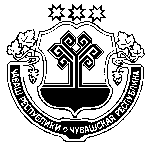    В соответствии со статьей 27  Федерального закона № 67 - ФЗ «Об основных гарантиях избирательных прав и права на участие в референдуме граждан Российской Федерации»,    Уставом Орининского сельского поселения Моргаушского района Чувашской Республики Собрание депутатов Орининского сельского поселения решило:Предложить  Моргаушской территориальной избирательной комиссии кандидатуру Павловой Елены Святославовны, 19.05.1981 года рождения, образование среднее-специальное, бухгалтела СПК «Оринино» Моргаушского района Чувашской Республики, проживающую в с. Оринино Моргаушского района Чувашской Республики,  в состав Орининской участковой избирательной  комиссии № 1219.Направить настоящее решение в Моргаушскую территориальную избирательную комиссию.Глава Орининского сельского поселения                                    В.Ю.Пушкова   Чувашская Республика  Моргаушский районСобрание депутатовОрининского сельского поселенияРЕШЕНИЕДеревня Падаккасы  Чăваш Республики                                                          Муркаш районĕОринин ял поселенийĕн                                                             депутатсен ПухăвĕЙЫШĂНУПатаккасси ялě                                                            О выдвижении кандидатуры в состав Орининской участковой избирательной комиссии № 1219